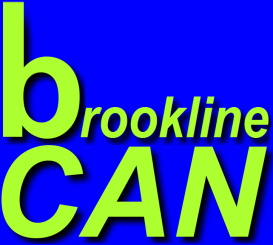 Save the Date2023 Annual Meeting and ReceptionThursday, September 7, 2023
5:00 -7:00 pm
Brookline Senior Center     93 Winchester StreetGuest Speakers:Please join us for this free event.
Non-members welcome.
Reservations: rsvp@brooklinecan.org
or
617-730-2770Re-Emerge and Re-Engage How to Thrive in a Post-Pandemic World2023 Annual Meeting and ReceptionThursday, September 7, 2023
5:00 -7:00 pm
Brookline Senior Center     93 Winchester StreetGuest Speakers:Please join us for this free event.
Non-members welcome.
Reservations: rsvp@brooklinecan.org
or
617-730-2770Re-Emerge and Re-Engage How to Thrive in a Post-Pandemic World